ST. JOSEPH’S COLLEGE (AUTONOMOUS), BENGALURU -27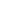 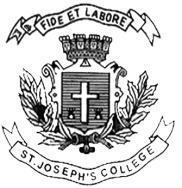 B.A–(SOCIOLOGY) VI SEMESTERSEMESTER EXAMINATION: APRIL 2023(Examination conducted in May 2023)SO 6318  – Sociology of Urban Spaces (With Special Reference to Bengaluru)(For current batch students only)Time: 2 ½ Hours								    Max Marks: 70This paper contains One printed pages and three partsPART-AI.Answer any Four of the following questions in one page each:                        5X4=201.Define social tensions and social stress with examples2.Write any two definitions for urban community.3.Give the meaning of Metropolitan town Planning4. State the ecology of Calcutta5. Bring out the role of the sociologists in Urban Planning6. Write a short note on any one social challenge in Bengaluru.PART-B II. Answer any Two of the following questions in two pages each:                     10X2=207. Explain the Role of BMDA in Bengaluru with reference to Urban planning.8. Describe the theories of Urban Ecology9. Examine the growth of slums in Urban Bengaluru   PART-C  III. Answer any Two of the following questions in three pages each:                15x20=3010 Explain the global trends in Indian with reference to urbanisation.11. Describe Health related issues in Bengaluru city with reference to COVID-19 12. “Crime is one of the serious concerns in an Urban city”.Elucidate.  ********************************************************************